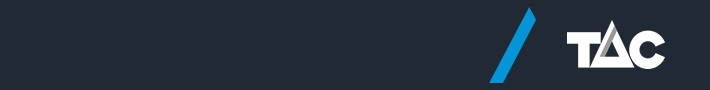 Information for Disability Service ProvidersDisability Provider Quality Assurance (DPQA) – Complaints communicationThe below diagram outlines how the TAC’s DPQA team will communicate with Disability Service Providers in relation to complaints about the provider or service.Serious complaint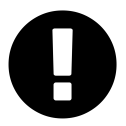 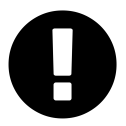 e.g. alleged abuse / client safetyTAC’s DPQA team may also refer the complaint to the TAC’s CAS team, DSC or Victoria Police.Minor complaintquality of serviceTAC’s DPQA team will contact the Disability Service Providers’ CEO/GM to: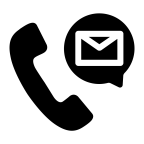 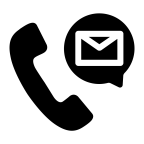 Advise of complaintRequest a contact person for the investigation.Complaint is managed by the TAC claimsmanager at a local levelContact persons details must be provided to the TAC within 1 day as per DSC requirement.TAC’s DPQA team will liaise with the Disability Service Providers’ contact person to:Provide contact person with full details of the complaint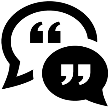 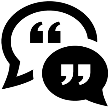 Request documentation and/or responses to specific questions.Requested information and/or responses must be provided to the TAC within 5 business days.The TAC will provide a written outcome of the complaint to the client, complainant and service provider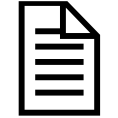 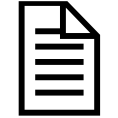 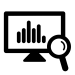 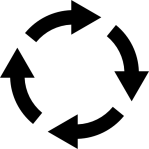 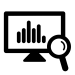 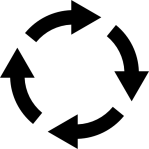 